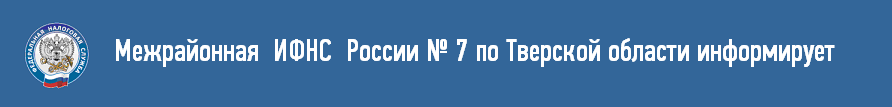 УВАЖАЕМЫЕ НАЛОГОПЛАТЕЛЬЩИКИ! ПОСПЕШИТЕ ОТЧИТАТЬСЯ О ДОХОДАХ!Считанные дни остались до завершения декларационной кампании. Представить декларацию о доходах, полученных в 2017 году, необходимо до 3 мая 2018 года.Отчитаться о доходах необходимо, если в 2017 году вы продали имущество (дом, квартира, дача, автомобиль и др.), которое было в собственности меньше минимального срока владения, получили дорогие подарки не от близких родственников, выиграли в лотерею, оказывали платные услуги (репетиторы, няни, домработницы), сдавали имущество в аренду или получали доход от зарубежных источников. Отчитаться о своих доходах также должны индивидуальные предприниматели, нотариусы, занимающиеся частной практикой, адвокаты, учредившие адвокатские кабинеты и другие лица. Оплатить НДФЛ, исчисленный в декларации, необходимо до 16 июля 2018 года.Если налогоплательщик не представит декларацию до 3 мая или не уплатит налог вовремя, то за эти нарушения предусмотрено наказание.Штраф за непредставление декларации в срок - 5% не уплаченной в срок суммы налога за каждый месяц, но не более 30% указанной суммы и не менее 1 000 рублей. Штраф за неуплату НДФЛ - 20% от суммы неуплаченного налога.Предельный срок подачи декларации 3 мая 2018 года не распространяется на получение налоговых вычетов. В этом случае направить декларацию можно в любое время в течение года.Для удобства граждан до окончания декларационной кампании (до 3 мая 2018) изменился график работы инспекции.  Прием деклараций по НДФЛ осуществляется ежедневнов рабочие дни с 9.00 до 20.00 и каждую субботу с 10.00 до 15.00.